    Minutes for Newton FFA Alumni and Supporters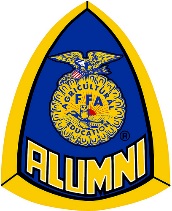 Call to OrderThe monthly meeting of Newton FFA Alumni and Supporters was held on February 18, 2019 at Newton’s Ag Shop. It began at 6:28 PM and was presided over by Danita Morgan, with Amanda Thompson as Secretary. Attendees Voting members in attendance included whoever signed the sign-in sheet.Approval of Minutes A motion to approve the minutes of the previous January 14th meeting was made by Daniel Odom and seconded by Darrell Woods. The motion passed.Officers’ ReportsTreasurer’s Report was not presented. Discussion Old Business:Daniel Odom talked to Bobby Bean about building the fire pit and splitting the raffle proceeds with the Athletic Booster Club 50/50 and Mr. Bean said it would be fine with him and he would bring it up at the next Athletic Booster Club Meeting. Diane said that K&K was the place they rented the Dunking Booth from and the guys name was Brendon and the rental cost them $200.00 a night. We talked about doing the dunking booth Thursday and Friday during the fair. Jason Hicks, Daniel Odom and Darrell Woods said that they would volunteer to sit in the booth to be dunked.Motion: Moved by Daniel Odom and seconded by Darrell Woods that Diane would call K&K to get a price for renting the dunking booth and if it was around $200 a night we would rent it for Thursday and Friday of fair week. The motion passed.Tommy Brown said that he would ask the Fair Board Committee about where we would have a booth set up to be able to work the dunking booth and sell the breakfast burritos. Amanda Thompson said that she would do a mock up of the scholarship application so that we could approve it to hand out to seniors who are eligible.Karen said that she would go by the bank this week and get on the Alumni account and take Stacy Butler off.New Business:Daniel Odom mentioned that we could do an Ag Mech Auction where we could auction off some of the leftover Ag mechanics projects or projects built just for the auction. We could also auction off kids time to help. We discussed if we did this that other places also do a steak dinner.AnnouncementsThe next meeting is scheduled for March 18, 2019 at 6:30 PM at the Ag Shop during a regular FFA meeting. AdjournmentDaniel Odom moved that the meeting be adjourned and seconded by Darrell Woods, and this was agreed upon at 6:48 PM.SecretaryNewton FFA Alumni and SupportersDate of Approval